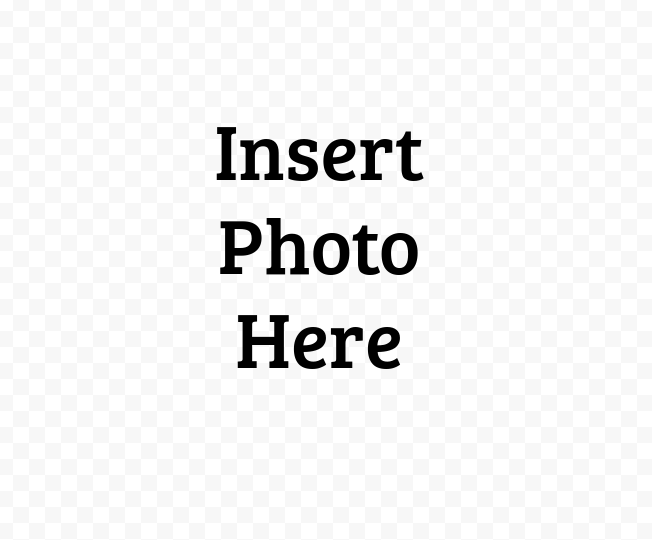 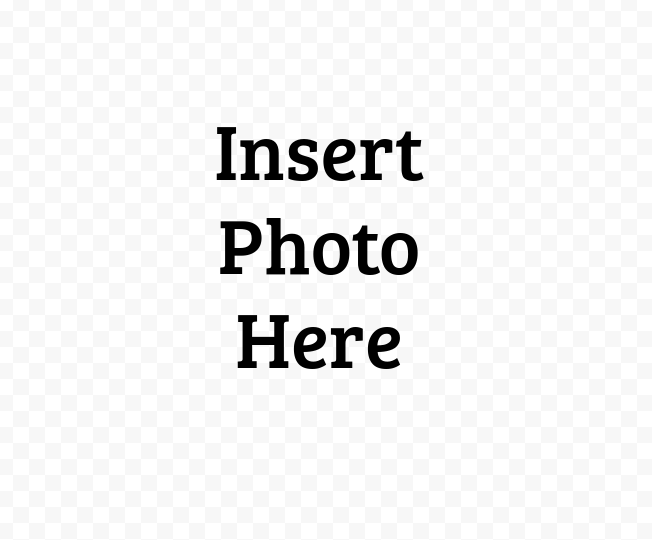      	    put on shoes				put on coat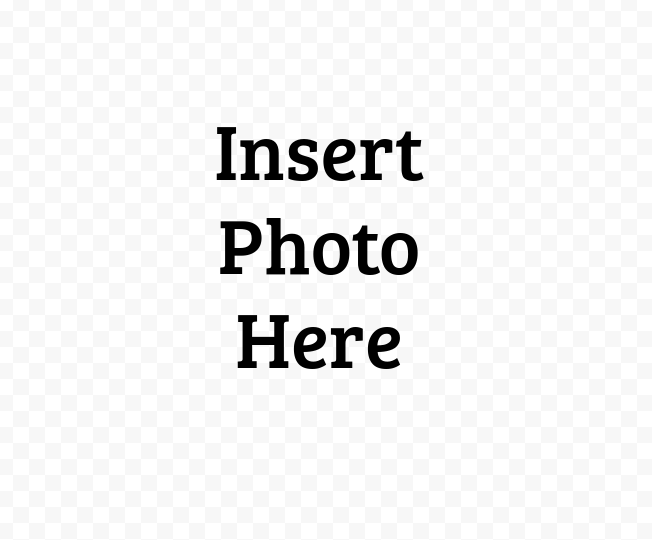 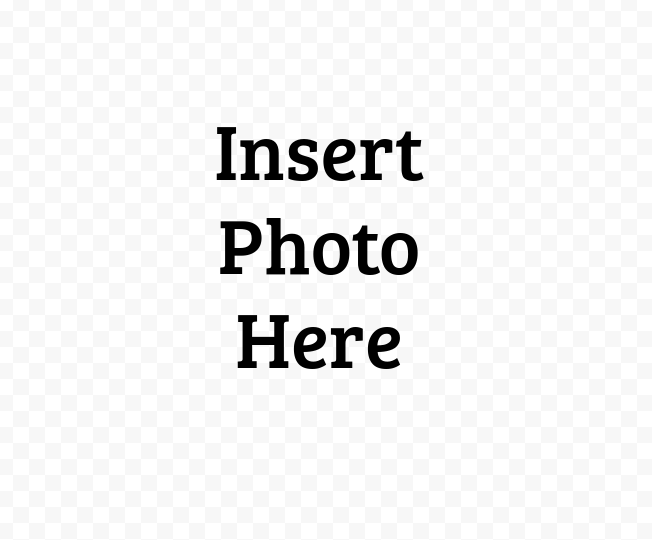      	    sit on potty				       wash hands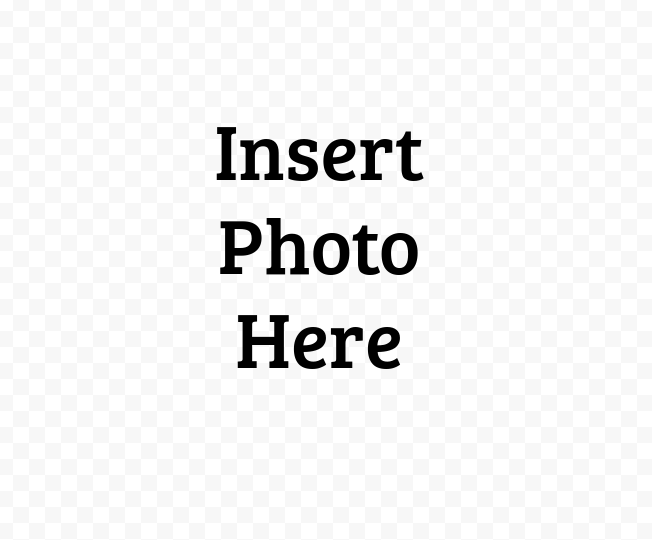 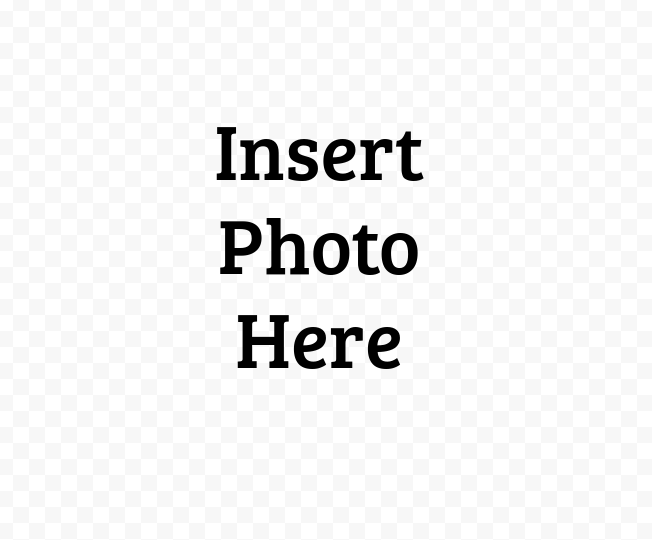       bathtime					  bedtime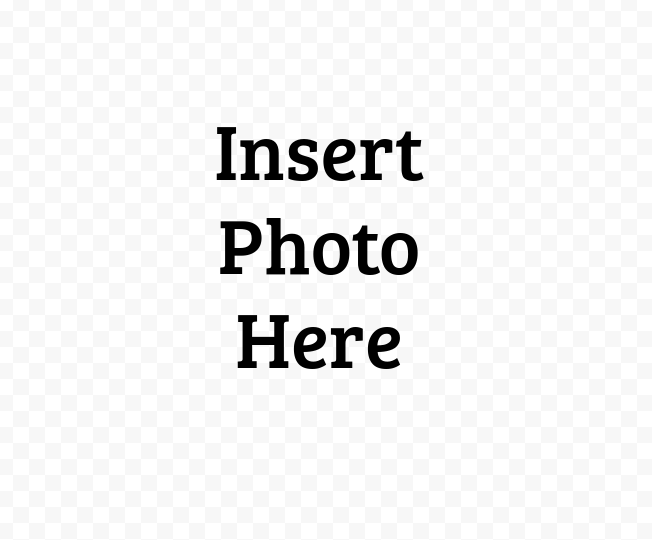 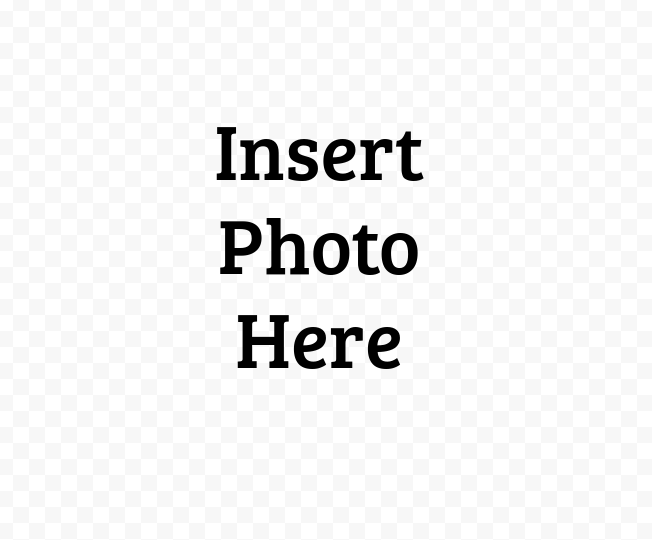       go outside					  get dressed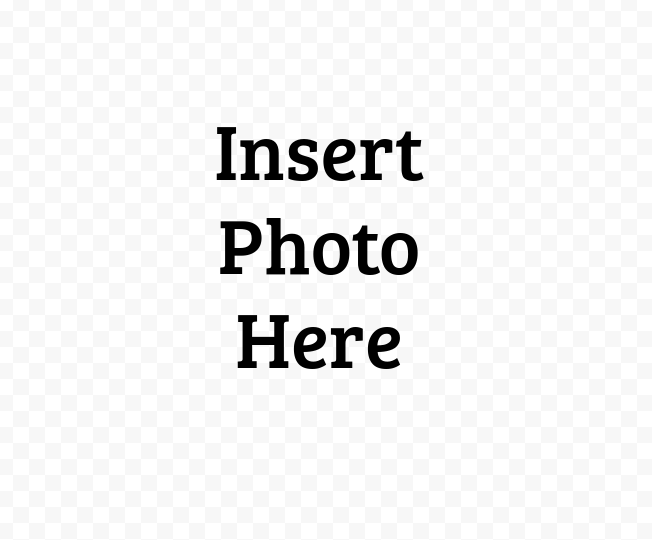 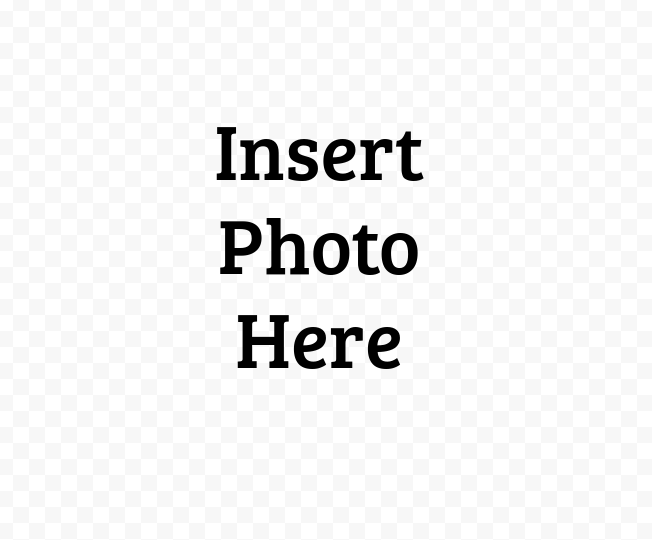       read books					set the table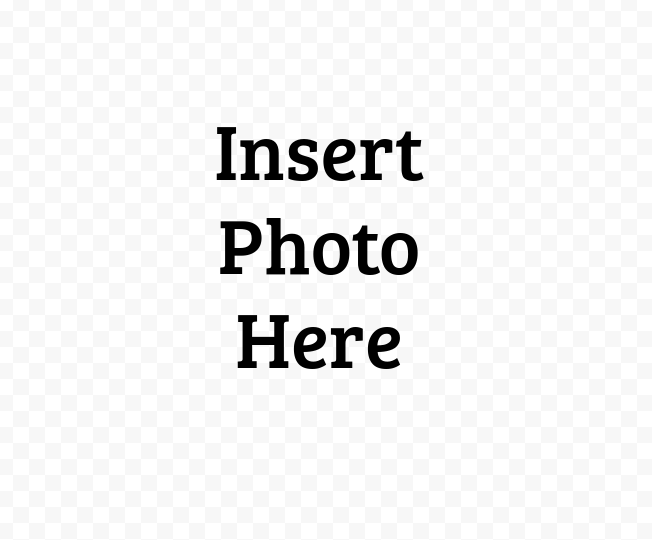 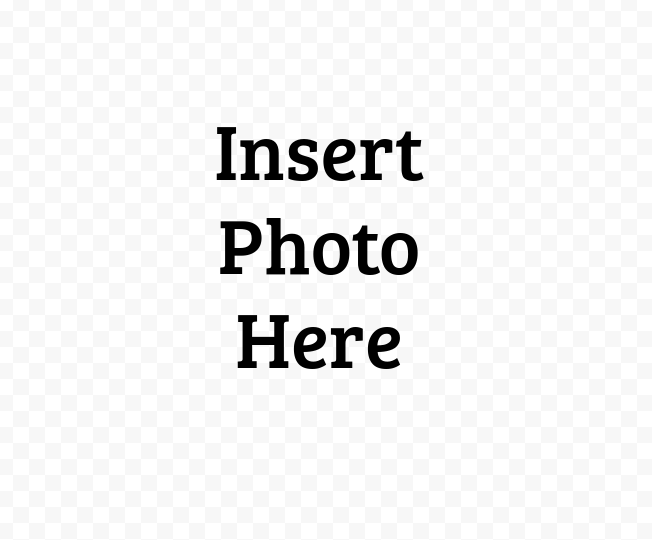       playtime				     brush teeth